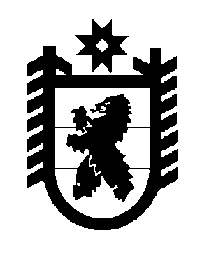 Российская Федерация Республика Карелия    ПРАВИТЕЛЬСТВО РЕСПУБЛИКИ КАРЕЛИЯРАСПОРЯЖЕНИЕот  19 апреля 2018 года № 295р-Пг. Петрозаводск 1. Одобрить и подписать Соглашение о совместной деятельности в целях строительства двух пилотных объектов мобильной связи на автомобильных дорогах общего пользования федерального значения на территории Республики Карелия между Министерством связи и массовых коммуникаций Российской Федерации, Правительством Республики Карелия, ПАО «МегаФон» и АО «Первая башенная компания» (далее – Соглашение).2. Контроль за ходом реализации и выполнением условий Соглашения возложить на Министерство по дорожному хозяйству, транспорту и связи Республики Карелия.
           Глава Республики Карелия                                                              А.О. Парфенчиков